368062, РД,Бабаюртовский район, п/о Туршунай, к.Цумилюх Тляратинского района, тел:89094834105, email:salahudin1967@yandex.ru№ 18/2                                                                                   28.08.2020                                                ПРИКАЗОб проведении генеральных уборокВ соответствии с Санитарно-эпидемиологическими правилами СП 3.1/2.4.3598-20  «Санитарно-эпидемиологические требования к устройству, содержанию и организации работы образовательных организаций и других объектов социальной инфраструктуры для детей и молодежи в условиях распространения новой коронавирусной инфекции ( COVID-19)», в целях предотвращения распространения новой коронавирусной инфекцииПРИКАЗЫВАЮ:1.Провести  обслуживающему персоналу –Алиевой А.М. в ГКОУ РД «Цумилкхская СОШ Тляратинского района» мероприятия по уборке всех классных помещений, а Магомедовой П.Н.-пищеблок с применением моющих и дезинфицирующих средств и очисткой радиаторных решеток (далее - генеральная уборка) непосредственно перед началом функционирования школы.2.Проводить обслуживающему персоналу ГКОУ РД «Цумилкхская СОШ Тляратинского района»с 01.09.2020 еженедельные генеральные уборки по пятницам в целях предупреждения распространения новой коронавирусной инфекции.3.Утвердить график уборки (приложение 1) и лист фиксации (приложение 2)4.Фиксацию проведенных(не проведенных) работ возложить на зам.ВВР Тинамагомедова И.М.	.   4. Контроль за исполнением настоящего приказа оставляю за собой.Директор школы                              Магомедалиев С.М.Приложение 1 к приказу  № 17-б от 28.08.2020г.  График генеральных уборок в ГКОУ РД «Цумилкхская СОШ Тляратинского района»Приложение 2 к приказу  № 17-б от 28.08.2020г.  Лист фиксации проведения генеральной уборкиГКОУ РД ГКОУ РД «Цумилкхская СОШ Тляратинского района»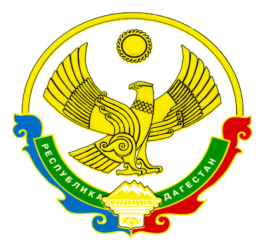 ГОСУДАРСТВЕННОЕ КАЗЕННОЕ ОБЩЕОБРАЗОВАТЕЛЬНОЕ УЧРЕЖДЕНИЕ РЕСПУБЛИКИ ДАГЕСТАН "ЦУМИЛУХСКАЯ СРЕДНЯЯ ОБЩЕОБРАЗОВАТЕЛЬНАЯ ШКОЛА ТЛЯРАТИНСКОГО РАЙОНА"ДатаСотрудники, задействованные в генеральной уборкеОтветственное лицо28.08.2020Алиева А.М.Магомедова П.Н.Тагиров И.Х.04.09.2020Алиева А.М.Магомедова П.Н.Тагиров И.Х.11.09.2020Алиева А.М.Магомедова П.Н.Тагиров И.Х.18.09.2020Алиева А.М.Магомедова П.Н.Тагиров И.Х.25.09.2020Алиева А.М.Магомедова П.Н.Тагиров И.Х.02.10.2020Алиева А.М.Магомедова П.Н.Тагиров И.Х.09.10.2020Алиева А.М.Магомедова П.Н.Тагиров И.Х.16.10.2020Алиева А.М.Магомедова П.Н.Тагиров И.Х.23.10.2020Алиева А.М.Магомедова П.Н.Тагиров И.Х.30.10.2020Алиева А.М.Магомедова П.Н.Тагиров И.Х.06.11.2020Алиева А.М.Магомедова П.Н.Тагиров И.Х.13.11.2020Алиева А.М.Магомедова П.Н.Тагиров И.Х.20.11.2020Алиева А.М.Магомедова П.Н.Тагиров И.Х.27.11.2020Алиева А.М.Магомедова П.Н.Тагиров И.Х.04.12.2020Алиева А.М.Магомедова П.Н.Тагиров И.Х.11.12.2020Алиева А.М.Магомедова П.Н.Тагиров И.Х.18.12.2020Алиева А.М.Магомедова П.Н.Тагиров И.Х.25.12.2020Алиева А.М.Магомедова П.Н.Тагиров И.Х.ДатаВремя проведения уборкиПроведено(подпись)Проверка(подпись)ДатаВремяпроведенияуборкиПроведено(подпись)Проверка(подпись)28.08.202030.10.202004.09.202006.11.202011.09.202013.11.202018.09.202020.11.202025.09.202027.11.202002.10.202004.12.202009.10.202011.12.202016.10.202018.12.202023.10.202025.12.2020